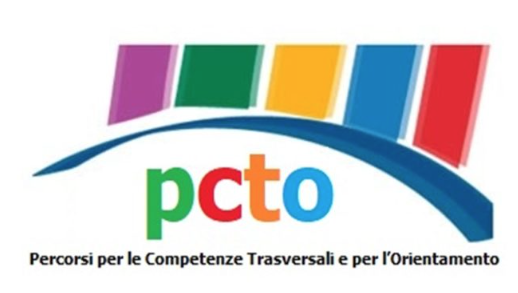 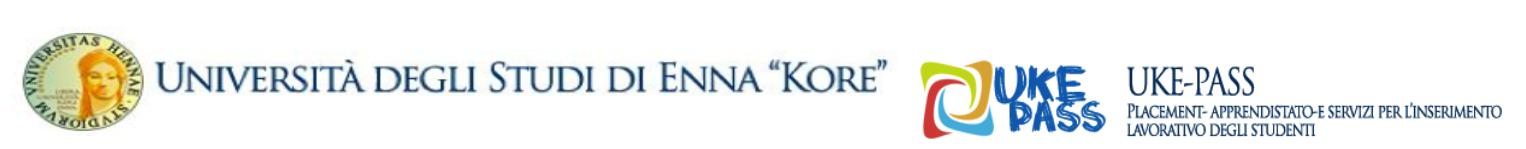 A.A. 2022/2023PROGETTO TITOLO: UN USO RESPONSABILE E CONSAPEVOLE DELLE RISORSE NATURALIStruttura: Facoltà di SCIENZE ECONOMICHE E GIURIDICHESede: UNIVERSITA’ DI ENNA “KORE”, CITTADELLA UNIVERSITARIADescrizione attività:L'allievo verrà coinvolto in tre attività a carattere multidisciplinare volte a sviluppare la consapevolezza ad un uso responsabile delle risorse naturali. La prima (della durata di circa 5 ore) si baserà su didattica interattiva volta a far comprendere al discente l’importanza della salvaguardia dell’ecosistema nonché i costi associati ad un uso poco accorto delle risorse naturali. Concetti come la scarsità e l’efficienza, tipicamente legati alla sfera economica, verranno declinati sulle tematiche ambientali, mostrando l’importanza dell’economia dell’ambiente quale branca della scienza economica generale.La seconda attività (della durata di circa 4 ore) illustrerà agli studenti il funzionamento di un esperimento sociale svolto in laboratorio da psicologi comportamentali e legato alla comprensione della consapevolezza degli individui in relazione all’uso responsabile delle risorse idriche e al corretto funzionamento del ciclo dei rifiuti.L’ultima attività (della durata di circa 3 ore) si baserà su una visita guidata al laboratorio di ingegneria sanitaria e ambientale (LISA) dell’Ateneo e sarà volta alla comprensione tecnica delle metodologie di rilevazione dell’inquinamento ambientale nonché allo studio del suolo e delle acque.   Competenze trasversali:Capacità di diagnosiCapacità di problem solvingCapacità di comunicazioneCapacità di organizzare il proprio lavoroCapacità di gestione del tempoCapacità di adattamento a diversi ambientiAttitudini al lavoro di gruppoSpirito di iniziativaCapacità nelle flessibilitàPeriodo del progetto:Mesi : Febbraio Marzo Aprile Giorni : mercoledì e giovedìOrario: pomeridiano (13:00 -19:00)Ore di attività previste per studente : 12Tipologia di Istituto di provenienza degli studentiScuole : Liceo Artistico | Liceo Scientifico | IT Meccanico | IT Elettronico/Elettrotecnico | IT Moda | IT Costruzioni Classi ammesseClassi | 5 |Numero di Posti disponibili: 20